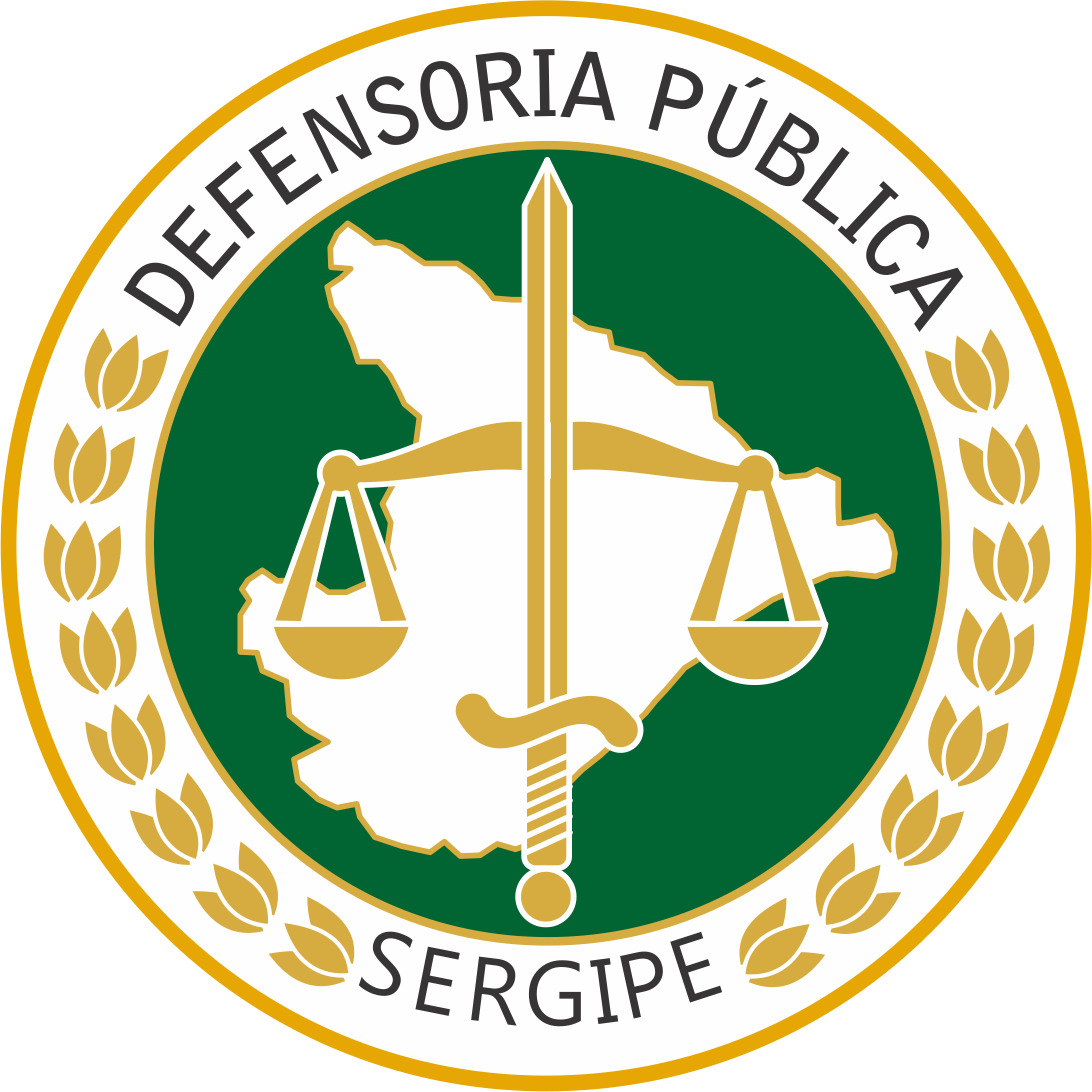 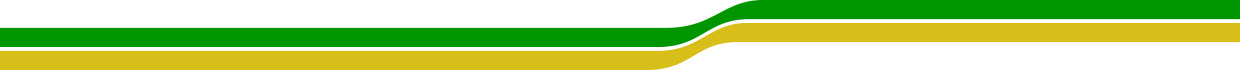 12º PROCESSO SELETIVO PARA ESTAGIÁRIOS (EDITAL N.º 001/2019/CPSE)FORMULÁRIO DE INTERPOSIÇÃO DE RECURSO CONTRA O:Edital n.º 008/2019/CPSE – Que dispõe acerca da classificação provisória.Nome completo do candidato: xxxxxxxxxxxxxxxxxxxxxxxxxxxxxxxxxxxxxxxxxxxxxxxxxxxxxxxxRG:xxxxxxxxxxxxxxxxxCPF:xxxxxxxxxxxxxxCurso:xxxxxxxxxxxxFundamentação do Recurso:Xxxxxxxxxxxxxxxxxxxxxxxxxxxxxxxxxxxxxxxxxxxxxxxxxxxxxxxxxxxxxxxxxxxxxxxxxxxxxxxxxxxxxxxxxxxxxxxxxxxxxxxxxxxxxxxxxxxxxxxxxxxxxxxxxxxxxxxxxxxxxxxxxxxxxxxxxxxxxxxxxxxxxxxxxxxxxxxxxxxxxxxxxxxxxxxxxxxxxxxxxxxxxxxxxxxxxxxxxxxxxxxxxxxxxxxxxxxxxxxxxxxxxxxxxxxxxxxxxxxxxxxxxxxxxxxxxxxxxxxxxxxxxxxxxxxxxxxxxxxxxxxxxxxxxxxxxxxxxxxxxxxxxxxxxxxxxxxxxxxxxxxxxxxxxxxxxxx....)Data _______/__________/_________Assinatura: Decisão da Comissão de Processo Seletivo:         (         ) Deferido              (         ) IndeferidoObs.